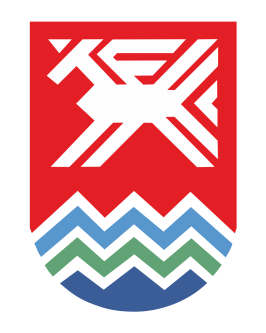 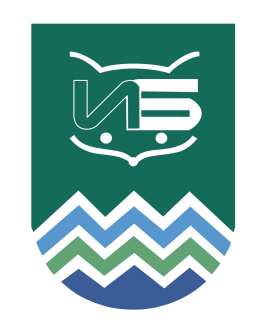 Программа торжественного заседания,посвященного 70-летию Института биологии КарНЦ РАН11 октября 2023 г.Конференц-зал КарНЦ РАН, ул. Пушкинская, 1110.00-19.00 ч.10.00-10.50Открытие торжественного заседания:Ильмаст Николай Викторович, директор ИБ КарНЦ РАН  Бахмет Ольга Николаевна, генеральный директор КарНЦ РАНКрышень Александр Михайлович, директор ИЛ КарНЦ РАННазарова Лариса Евгеньевна, директор ИВПС КарНЦ РАНСветов Сергей Анатольевич, директор ИГ КарНЦ РАНМазалов Владимир Викторович, директор  ИПМИ КарНЦ РАНМорозова Татьяна Васильевна, директор ИЭ КарНЦ РАНИлюха Ольга Павловна, директор ИЯЛИ КарНЦ РАНВручение наград сотрудникам ИБ КарНЦ РАН10.50-11.10Ильмаст Николай Викторович.  Институту биологии Карельского научного центра РАН 70 лет. 11.10-11.30Немова Нина Николаевна. Ведущая научная школа экологической биохимии животных. 11.30-11.40Мурзина Светлана Александровна. До Антарктики и обратно за 120 суток: криль, рыба и пингвины. 11.40-12.00Шибаева Татьяна Геннадиевна. Растения в условиях стресса (ведущая научная школа России по экологической физиологии растений). 12.00-12.10Репкина Наталья Сергеевна.  Семейство Brassicaceae в фиторемедиации: теория и практика12.10-12.30Кузнецов Олег Леонидович, Кутенков Станислав Анатольевич. Карельская школа болотоведения.12.30-12.40Миронов Виктор Леонидович. Мониторинг роста сфагновых мхов: прошлое, настоящее и перспективы12.40-14.00Обед14.00-14.20Стерлигова Ольга Павловна. Основные направления исследований ихтиологов и гидробиологов Института биологии Карельского научного центра РАН.14.20-14.40Тирронен Константин Феликсович. Лаборатория зоологии: история, направления исследований, основные итоги.14.40-14.50Кретова Анна Юрьевна,  Кузнецова Анастасия Сергеевна.От пеночки до бурого медведя: пространственно-генетическая структура популяций модельных видов животных.14.50-15.10Иешко Евгений Павлович. Школа экологической паразитологии в Карелии (соавт. Л.В. Аникиева, С.В. Бугмырин).15.10-15.20Калинкина Дарья Сергеевна. Почвенные нематоды как объект экологических исследований.15.20-15.40Ильина Татьяна Николаевна. Научная школа экологической физиологии животных Института биологии Карельского научного центра РАН.15.40-15.50Антонова Екатерина Петровна.   Эта ночь не похожа на ночь, или что нужно знать о влиянии света на биологические ритмы млекопитающих.15.50-16.10Топчиева Людмила Владимировна. История исследований генетических и эпигенетических основ адаптации организмов и популяций в лаборатории генетики. 16.10-16.20Зарецкая Марина Витальевна. Эпигенетическая регуляция адаптивных признаков на примере модельного организма – Arabidopsis thaliana.16.20-16.40Юркевич Мария Геннадьевна. 70 лет лаборатории почвоведения.16.40-17.00Закрытие торжественного заседания:Немова Нина Николаевна,Ильмаст Николай Викторович17.00-19.00 Фуршет 